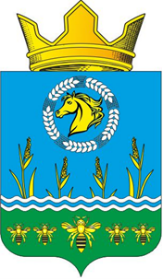 Российская ФедерацияРостовская областьЗимовниковский районмуниципальное образование «Камышевское сельское поселение»Администрация Камышевского сельского поселения ПОСТАНОВЛЕНИЕВ соответствии с постановлением Администрации Камышевского сельского поселения от 15.10.2018 № 102 «Об утверждении Порядка разработки, реализации и оценки эффективности муниципальных программ Камышевского сельского поселения» Администрация Камышевского сельского поселения постановляет:1. Утвердить отчет о реализации муниципальной программы «Управление муниципальным имуществом», утвержденной постановлением Администрации Камышевского сельского поселения от 13.12.2018 № 114 «Об утверждении муниципальной программы Камышевского сельского поселения «Управление муниципальным имуществом» за 2021 год согласно приложению.2. Контроль за исполнением постановления оставляю за собой.Глава Администрации Камышевского сельского поселения			С. А. БогдановаОтчет о реализации муниципальной программы«Управление муниципальным имуществом» за 2021 годРаздел 1. Конкретные результаты,Достигнутые за отчетный периодВ рамках реализации муниципальной программы «Управление муниципальным имуществом» (далее – Программа), за 2021 год выполнен комплекс мероприятий, направленных на:- эффективное управление муниципальной собственностью и земельными ресурсами Камышевского сельского поселения;- обеспечение поступления доходов в местный бюджет.Ответственный исполнитель Программы – Администрация Камышевского сельского поселения.За 2021 год фактическая сумма поступлений в местный бюджет доходов по управлению имуществом составила 771,6 тысяч рублей, при плановом задании 832,6 тысяч рублей (92,7 от планового задания);- от сдачи в аренду земельных участков, являющихся собственностью муниципального образования, поступило 718,5 тысяч рублей при плановом задании 730,0 тысяч рублей (98,4 от планового задания);- от предоставления в аренду объектов муниципального нежилого фонда, находящегося в оперативном управлении – 53,2 тысяч рублей при плановом задании 51,3 тысяч рублей (103,7 % от планового задания);- от использования имущества, находящегося в муниципальной собственности – 0,0 тыс. рублей при плановом задании 51,3 тысяч рублей (0,0 % от планового задания);     Выполнение в 2021 году мероприятий Программы в целом позволило достичь ожидаемых результатов.Раздел 2. Результаты реализации основных мероприятий подпрограмм и мероприятий муниципальной программы, а также сведения о достижении контрольных событий        Достижению указанных результатов в 2021 году способствовала реализация ответственным исполнителем муниципальной программы основных мероприятий муниципальной программы, а именно:Основное мероприятие 1.1. изготовление технической документации на объекты недвижимого имущества (технические планы и технические паспорта).Основное мероприятие 1.2. оценка рыночной стоимости объектов недвижимого и движимого имущества муниципальной собственности.2.1. Описание результатов реализации основных мероприятий подпрограммы Программы в отчетном году.Отчет об исполнении плана реализации Программы за 2021 год приведен в Приложении № 1 к отчету о реализации Программы за 2021 год.Сведения о выполнении основных мероприятий подпрограмм Программы за 2021 год приведен в Приложении № 2 к отчету о реализации Программы за 2021 год.2.1.1.  Подпрограмма «Распоряжение муниципальным имуществом» (далее – подпрограмма 1).На реализацию мероприятий подпрограммы 1 предусмотрено 34,0 тысяч рублей.Фактическое освоение средств составило 33,9 тысяч рублей или 99,7 %.Изготовление технического плана на сооружение (Памятник) по адресу: Ростовская область, Зимовниковский район, х. Камышев ул. Мира, 16 в;Изготовление технического паспорта на сооружение (Тротуар) по адресу: Ростовская область, Зимовниковский район, х. Камышев, пер. Прямой;Изготовление технического паспорта на сооружение (Тротуар) по адресу: Ростовская область, Зимовниковский район, х. Камышев, пер. Энергетическая;Изготовление технического паспорта на нежилое здание (животноводческая точка) по адресу: Ростовская область, Зимовниковский район, х. Камышев, Отделение 4, животноводческая точка Навозов;Проведение землеустроительных работ по обмеру земельного участка и оформление межевого плана для постановки на кадастровый учет, расположенного по адресу: Ростовская область, Зимовниковский район, Камышевское сельское поселение, вблизи х. Камышев;Отчет об оценке рыночной стоимости земельного участка кад. номера: 61:13:0600013:151 расположенного по адресу: РО Зимовниковский район Ориентир х. Копанский участок находится примерно 0 км., по направлению на восток от ориентира;Все мероприятия исполнены в установленные сроки.2.1.2. Подпрограмма «Землеустройство» (далее-подпрограмма 2).На реализацию мероприятий подпрограммы 2 на 2021 год средства местного бюджета не предусмотрены. В связи с отсутствием потребности в проведении мероприятий подпрограммы.2.1.3. Подпрограмма «Обеспечение безопасности гидротехнических сооружений» (далее-подпрограмма 3).На реализацию мероприятий подпрограммы 3 предусмотрено 55,7 тысяч рублей.Фактическое освоение средств составило 55,7 тысяч рублей или 100,0 %.Страхование плотин;Мероприятие исполнено в установленный срок.Раздел 3. Анализ факторов, повлиявших на ход реализации муниципальной программыОсновным фактором, повлиявшим на ход реализации муниципальной программы, стало рациональное и эффективное использование бюджетных средств.Раздел 4. Сведения об использовании бюджетных ассигнований и внебюджетных средств на реализацию муниципальной программыНа реализацию Программы в 2021 году предусмотрено 89,7 тыс. рублей, из них реализовано 89,6 тыс. рублей. Средства местного бюджета: запланировано: 89,7 тыс. рублей, освоено 89,6 тыс. рублей. Фактическая сумма освоения составила 89,6 тыс. рублей. Средства местного бюджета, предусмотренные на реализацию Программы, были использованы по целевому назначению. Данные о нецелевом использовании средств местного бюджета, предусмотренных на реализацию Программы, отсутствуют.Сведения об использовании бюджетных ассигнований и внебюджетных средств на реализацию муниципальной программы представлены в приложении № 2. Раздел 5. Сведения о достижении значений (индикаторов) муниципальной программы, подпрограммы муниципальной программы за 2021 год.Результаты реализации муниципальной программы и подпрограммы муниципальной программы характеризуются степенью значений показателей (индикаторов).Муниципальной программой предусмотрено 7 показателей (индикаторов), по 6 плановым значениям на 2021 год достигнуты. Таким образом, по итогам реализации основных мероприятий муниципальной программы и подпрограмм муниципальной программы достигнуты следующие значения показателей (индикаторов):- доходы от сдачи в аренду, имущества, находящегося в муниципальной собственности при плане 51,3 тыс. рублей составил 53,2 тыс. рублей;- осуществление государственной регистрации права муниципальной собственности на объекты недвижимого имущества, плановый показатель выполнен;- доходы от арендной платы за земельные участки, находящиеся в муниципальной собственности при плане 718,5 тыс. рублей составили 730,0 тыс. рублей, отклонение значений от плановых в связи с произведенной оплатой за аренду земельного участка по договору аренды земельного участка № 1/16 от 27.09.2016 по неверно указанному КБК (прочие неналоговые доходы).Сведения о достижении значений показателей (индикаторов) представлены в приложении № 3.Раздел 6. Информация о результатах оценки эффективности муниципальной программыЭффективность реализации муниципальной программы в 2021 году оценивается на основании степени выполнения целевых показателей, основных мероприятий и оценки бюджетной эффективности муниципальной программы:1. Степень достижения целевых показателей муниципальной программы, подпрограммы муниципальной программы:целевого показателя 1.    равна 1,04;целевого показателя 2.    равна 1,00;целевого показателя 3.    равна 1,02;целевого показателя 1.1. равна 1,04;целевого показателя 1.2. равна 1,00;целевого показателя 2.1. равна 1,02;целевого показателя 3.1. равна 0,0;целевого показателя 3.2. равна 1,0.Суммарная оценка степени достижения целевых показателей муниципальной программы составляет 0,88 (7/8), что характеризует высокий уровень эффективности реализации муниципальной программы по степени достижения целевых показателей в 2021 году.         2. Степень реализации основных мероприятий, финансируемых за счет всех источников финансирования, оценивается как доля основных мероприятий, выполненных в полном объеме.          В 2021 году из 4 основных мероприятий муниципальной программы в полном объеме исполнено 1. Таким образом, степень реализации основных мероприятий составляет 0,43 (3/7), это характеризует высокий уровень эффективности реализации муниципальной программы по степени реализации основных мероприятий. 3. Бюджетная эффективность реализации муниципальной программы рассчитывается в несколько этапов:          3.1. Степень реализации основных мероприятий (далее – мероприятий), финансируемых за счет средств местного бюджета, безвозмездных поступлений в местный бюджет, оценивается как доля мероприятий, выполненных в полном объеме.Степень реализации мероприятий муниципальной программы составляет 0,43 (3/7).3.2. Степень соответствия запланированному уровню расходов за счет средств местного бюджета, безвозмездных поступлений в местный бюджет 
оценивается как отношение фактически произведенных в отчетном году бюджетных расходов на реализацию муниципальной программы к их плановым значениям.Степень соответствия запланированному уровню расходов:ССуз =    89,6 тыс. рублей/89,7 тыс. рублей = 0,99.3.3. Эффективность использования средств бюджета рассчитывается как отношение степени реализации мероприятий к степени соответствия запланированному уровню расходов за счет средств местного бюджета, безвозмездных поступлений в местный бюджет.Эффективность использования финансовых ресурсов на реализацию программы:Эис =   0,43/0,99 = 0,43Бюджетная эффективность реализации программы признается высокой.          Оценка эффективности реализации программы достигается по следующим коэффициентам значимости: - степень достижения целевых показателей – 0,5;- реализация основных мероприятий – 0,3;- Бюджетная эффективность – 0,2.          Уровень реализации муниципальной программы, в целом составил:          УРпр = 1,0*0,88 + 0,43*0,3+0,43*0,2 =1,1 в связи с чем, уровень реализации муниципальной программ является высоким.Раздел 7. Предложения по дальнейшей реализации муниципальной программыПредложения по дальнейшей реализации муниципальной программы отсутствуют.Глава Администрации Камышевского сельского поселения                                  С.А. БогдановаПриложение № 1к отчету о реализации муниципальной программы Камышевского сельского поселения «Управление муниципальным имуществом»СведенияО выполнении основных мероприятий подпрограммы и мероприятий ведомственных целевых программ, а также контрольных событий муниципальной программы «Управление муниципальным имуществом» за 2021 годПриложение 2к отчету о реализации муниципальной программы Камышевского сельского поселения «Управление муниципальным имуществом»СВЕДЕНИЯоб использовании бюджетных ассигнований и внебюджетных средствна реализацию муниципальной программы за 2021 годПриложение 3к отчету о реализации муниципальной программы Камышевского сельского поселения «Управление муниципальным имуществом»СВЕДЕНИЯ 
о достижении значений показателей (индикаторов) муниципальной программы Камышевского сельского поселения «Управление муниципальным имуществом»15.03.2022 г.№ 42х. Камышев«Об утверждении отчета о реализации муниципальной программы «Управление муниципальным имуществом» за 2021 год»»Приложение                                                      к постановлению Администрации Камышевского сельского поселения                  от 15.03.2022 г. № 42№п/пНомер и наименование<1>Ответственный исполнитель, соисполнитель, участник (должность/ ФИО)Плановый срок окончания реализацииФактический срокФактический срокРезультатыРезультатыПричины не реализации/ реализации не в полном объеме№п/пНомер и наименование<1>Ответственный исполнитель, соисполнитель, участник (должность/ ФИО)Плановый срок окончания реализацииначала реализацииокончанияреализациизапланированныедостигнутыеПричины не реализации/ реализации не в полном объеме1234567891.Подпрограмма 1 «Управление муниципальным имуществом»Администрация Камышевского сельского поселенияXXXXX2.Основное мероприятие 1.1.изготовление технической документации на объекты недвижимого имущества (технические планы и технические паспорта)Администрация Камышевского сельского поселения31.12.202101.01.202131.12.2021Повышение эффективности управления муниципальной собственностью Изготовления технического паспорта на нежилое здание (животноводческая точка) по адресу: Ростовская область, Зимовниковский район, х. Камышев, Отделение 4, животноводческая точка Навозов, технического паспорта на сооружение (Тротуар) по адресу: Ростовская область, Зимовниковский район, х. Камышев, пер. Прямой, технического паспорта на сооружение (Тротуар) по адресу: Ростовская область, Зимовниковский, х. Камышев, ул. Энергетическая, технического плана на сооружение (памятник) по адресу: Ростовская область, Зимовниковский район, х. Камышев, ул. Мира 16 в, проведение землеустроительных работ пообмеру земельного участка и оформлениемежевого плана для постановки накадастровый учет, расположенного по адресу:Ростовская область, Зимовниковский район,Камышевское сельское поселение, вблизих. Камышев3.Основное мероприятие 1.2.оценка рыночной стоимости объектов недвижимого и движимого имущества муниципальной собственностиАдминистрация Камышевского сельского поселения31.12.202101.01.202131.12.2021Повышение эффективности управления муниципальной собственностьюОтчет об оценке рыночной стоимости земельного участка кад. номера: 61:13:0600013:151 расположенного по адресу: РО Зимовниковский район Ориентир х. Копанский участок находится примерно 0 км., по направлению на восток от ориентира4.Подпрограмма 2 «Землеустройство»Администрация Камышевского сельского поселенияXXXXX5.Основное мероприятие 2.1.Подготовка документов, содержащих необходимые сведения для осуществления государственного кадастрового учета земельных участковАдминистрация Камышевского сельского поселения31.12.202101.01.202131.12.2021Создание условий для рационального использования земельных ресурсовФактическое отсутствие потребности в проведении мероприятий подпрограммы6.Основное мероприятие 2.2.Оценка рыночной стоимости земельных участковАдминистрация Камышевского сельского поселения31.12.202101.01.202131.12.2021Увеличение объемов доходов бюджетаФактическое отсутствие потребности в проведении мероприятий подпрограммы7.Подпрограмма 3 «Обеспечение безопасности гидротехнических сооружений»Администрация Камышевского сельского поселенияXXXXX8.Основное мероприятие 3.1. Реконструкция и ликвидация потенциально опасных гидротехнических сооруженийАдминистрация Камышевского сельского поселения31.12.202101.01.202131.12.2021Проведение визуального предпаводкового обследованияФактическое отсутствие потребности в проведении мероприятий подпрограммы9.Основное мероприятие 3.2. Изготовление страховых полисов на гидротехнические сооруженияАдминистрация Камышевского сельского поселения31.12.202101.01.202131.12.2021Обязательное страхование гражданской ответственности Страхователя как владельца опасного объекта, ответственность при эксплуатации которого подлежит страхованиюПроизведен расчет страховой премии и оформил контракт № SC156902-1-921 от 05.03.2021 обязательного страхования ответственности владельцев опасных производственных объектов10.Основное мероприятие 3.3. Выполнение преддекларационного обследования гидротехнического сооружения и разработка декларации безопасности эксплуатируемых гидротехнических сооруженийАдминистрация Камышевского сельского поселения31.12.202101.01.202131.12.2021Получение данных о текущем состоянии гидротехнических сооружений, необходимые для принятия решений о реализации комплекса мер с целью снижения рисков возникновения чрезвычайных ситуацийФактическое отсутствие потребности в проведении мероприятий подпрограммыНаименование муниципальной программы, подпрограммы, основного мероприятияИсточники финансированияОбъем расходов (тыс. рублей), предусмотренныхОбъем расходов (тыс. рублей), предусмотренныхФактические расходы (тыс. рублей)Наименование муниципальной программы, подпрограммы, основного мероприятияИсточники финансированиямуниципальной программойсводной бюджетной росписью12345Муниципальная программа «Управление муниципальным имуществом»Всего89,789,789,6Муниципальная программа «Управление муниципальным имуществом»местный бюджет89,789,789,6Муниципальная программа «Управление муниципальным имуществом»безвозмездные поступления в местный бюджет---Муниципальная программа «Управление муниципальным имуществом»в том числе за счет средств:---Муниципальная программа «Управление муниципальным имуществом»- областного бюджета---Подпрограмма 1 «Управление муниципальным имуществом»Всего34,034,033,9Подпрограмма 1 «Управление муниципальным имуществом»местный бюджет34,034,033,9Подпрограмма 1 «Управление муниципальным имуществом»безвозмездные поступления в местный бюджет-Подпрограмма 1 «Управление муниципальным имуществом»в том числе за счет средств:---Подпрограмма 1 «Управление муниципальным имуществом»- областного бюджета---Основное мероприятие 1.1. изготовление технической документации на объекты недвижимого имущества (технические планы и технические паспорта)Всего24,124,124,0Основное мероприятие 1.1. изготовление технической документации на объекты недвижимого имущества (технические планы и технические паспорта)местный бюджет24,124,124,0Основное мероприятие 1.1. изготовление технической документации на объекты недвижимого имущества (технические планы и технические паспорта)безвозмездные поступления в местный бюджет---Основное мероприятие 1.1. изготовление технической документации на объекты недвижимого имущества (технические планы и технические паспорта)в том числе за счет средств:---Основное мероприятие 1.1. изготовление технической документации на объекты недвижимого имущества (технические планы и технические паспорта)- областного бюджета---Основное мероприятие 1.2. оценка рыночной стоимости объектов недвижимого и движимого имущества муниципальной собственностиВсего9,99,99,9Основное мероприятие 1.2. оценка рыночной стоимости объектов недвижимого и движимого имущества муниципальной собственностиместный бюджет9,99,99,9Основное мероприятие 1.2. оценка рыночной стоимости объектов недвижимого и движимого имущества муниципальной собственностибезвозмездные поступления в местный бюджет---Основное мероприятие 1.2. оценка рыночной стоимости объектов недвижимого и движимого имущества муниципальной собственностив том числе за счет средств:---Основное мероприятие 1.2. оценка рыночной стоимости объектов недвижимого и движимого имущества муниципальной собственности- областного бюджета---Подпрограмма 2 «Землеустройство»Всего---Подпрограмма 2 «Землеустройство»местный бюджет---Подпрограмма 2 «Землеустройство»безвозмездные поступления в местный бюджет---Подпрограмма 2 «Землеустройство»в том числе за счет средств:---Подпрограмма 2 «Землеустройство»- областного бюджета---Основное мероприятие 2.1.подготовка документов, содержащих необходимые сведения для осуществления государственного кадастрового учета земельных участковВсего---Основное мероприятие 2.1.подготовка документов, содержащих необходимые сведения для осуществления государственного кадастрового учета земельных участковместный бюджет---Основное мероприятие 2.1.подготовка документов, содержащих необходимые сведения для осуществления государственного кадастрового учета земельных участковбезвозмездные поступления в местный бюджет---Основное мероприятие 2.1.подготовка документов, содержащих необходимые сведения для осуществления государственного кадастрового учета земельных участковв том числе за счет средств:---Основное мероприятие 2.1.подготовка документов, содержащих необходимые сведения для осуществления государственного кадастрового учета земельных участков- областного бюджета---Основное мероприятие 2.2.оценка рыночной стоимости земельных участковВсего---Основное мероприятие 2.2.оценка рыночной стоимости земельных участковместный бюджет---Основное мероприятие 2.2.оценка рыночной стоимости земельных участковбезвозмездные поступления в местный бюджет---Основное мероприятие 2.2.оценка рыночной стоимости земельных участковв том числе за счет средств:---Основное мероприятие 2.2.оценка рыночной стоимости земельных участков- областного бюджета---Подпрограмма 3 «Обеспечение безопасности гидротехнических сооружений»Всего55,755,755,7Подпрограмма 3 «Обеспечение безопасности гидротехнических сооружений»местный бюджет55,755,755,7Подпрограмма 3 «Обеспечение безопасности гидротехнических сооружений»безвозмездные поступления в местный бюджетПодпрограмма 3 «Обеспечение безопасности гидротехнических сооружений»в том числе за счет средств:Подпрограмма 3 «Обеспечение безопасности гидротехнических сооружений»- областного бюджетаОсновное мероприятие 3.1. Реконструкция и ликвидация потенциально опасных гидротехнических сооруженийВсегоОсновное мероприятие 3.1. Реконструкция и ликвидация потенциально опасных гидротехнических сооруженийместный бюджетОсновное мероприятие 3.1. Реконструкция и ликвидация потенциально опасных гидротехнических сооруженийбезвозмездные поступления в местный бюджетОсновное мероприятие 3.1. Реконструкция и ликвидация потенциально опасных гидротехнических сооруженийв том числе за счет средств:Основное мероприятие 3.1. Реконструкция и ликвидация потенциально опасных гидротехнических сооружений- областного бюджетаОсновное мероприятие 3.2. Изготовление страховых полисов на гидротехнические сооруженияВсего55,755,755,7Основное мероприятие 3.2. Изготовление страховых полисов на гидротехнические сооруженияместный бюджет55,755,755,7Основное мероприятие 3.2. Изготовление страховых полисов на гидротехнические сооружениябезвозмездные поступления в местный бюджетОсновное мероприятие 3.2. Изготовление страховых полисов на гидротехнические сооруженияв том числе за счет средств:Основное мероприятие 3.2. Изготовление страховых полисов на гидротехнические сооружения- областного бюджетаОсновное мероприятие 3.3. Выполнение преддекларационного обследования гидротехнического сооружения и разработка декларации безопасности эксплуатируемых гидротехнических сооруженийВсегоОсновное мероприятие 3.3. Выполнение преддекларационного обследования гидротехнического сооружения и разработка декларации безопасности эксплуатируемых гидротехнических сооруженийместный бюджетОсновное мероприятие 3.3. Выполнение преддекларационного обследования гидротехнического сооружения и разработка декларации безопасности эксплуатируемых гидротехнических сооруженийбезвозмездные поступления в местный бюджетОсновное мероприятие 3.3. Выполнение преддекларационного обследования гидротехнического сооружения и разработка декларации безопасности эксплуатируемых гидротехнических сооруженийв том числе за счет средств:Основное мероприятие 3.3. Выполнение преддекларационного обследования гидротехнического сооружения и разработка декларации безопасности эксплуатируемых гидротехнических сооружений- областного бюджета п\пНомер и наименованиеЕд. измеренияЗначения показателей (индикаторов) муниципальной программы, подпрограммы муниципальной программыЗначения показателей (индикаторов) муниципальной программы, подпрограммы муниципальной программыЗначения показателей (индикаторов) муниципальной программы, подпрограммы муниципальной программыОбоснование отклонений значений показателя (индикатора) на конец отчетного года (при наличии) п\пНомер и наименованиеЕд. измерениягод, предшествующий отчетному 2020отчетный годотчетный годОбоснование отклонений значений показателя (индикатора) на конец отчетного года (при наличии) п\пНомер и наименованиеЕд. измерениягод, предшествующий отчетному 2020План 2021Факт 2021Обоснование отклонений значений показателя (индикатора) на конец отчетного года (при наличии)1234567Муниципальная программа «Управление муниципальным имуществом»Муниципальная программа «Управление муниципальным имуществом»Муниципальная программа «Управление муниципальным имуществом»Муниципальная программа «Управление муниципальным имуществом»Муниципальная программа «Управление муниципальным имуществом»Муниципальная программа «Управление муниципальным имуществом»Муниципальная программа «Управление муниципальным имуществом»1.Показатель 1. Доходы от сдачи в аренду, имущества, находящегося в муниципальной собственноститыс. рублей47,151,353,22.Показатель 2. Осуществление государственной регистрации права муниципальной собственности на объекты недвижимого имуществапроцентов100,0100,0100,03.Показатель 3. Доходы от арендной платы за земельные участки, находящиеся в муниципальной собственноститыс. рублей710,3730,0718,5В связи с произведенной оплатой за аренду земельного участка по договору аренды земельного участка №1/16 от 27.09.2016 по неверно указанному КБК (прочие неналоговые доходы)Подпрограмма 1 «Управление муниципальным имуществом»Подпрограмма 1 «Управление муниципальным имуществом»Подпрограмма 1 «Управление муниципальным имуществом»Подпрограмма 1 «Управление муниципальным имуществом»Подпрограмма 1 «Управление муниципальным имуществом»Подпрограмма 1 «Управление муниципальным имуществом»Подпрограмма 1 «Управление муниципальным имуществом»1.1.Показатель 1.1. Доходы от сдачи в аренду, имущества, находящегося в муниципальной собственноститыс. рублей47,151,353,21.2.Показатель 1.2. Осуществление государственной регистрации права муниципальной собственности на объекты недвижимого имуществапроцентов100,0100,0100,0Подпрограмма 2 «Землеустройство»Подпрограмма 2 «Землеустройство»Подпрограмма 2 «Землеустройство»Подпрограмма 2 «Землеустройство»Подпрограмма 2 «Землеустройство»Подпрограмма 2 «Землеустройство»Подпрограмма 2 «Землеустройство»2.1.Показатель 2.1. Доходы от арендной платы за земельные участки, находящиеся в муниципальной собственноститыс. рублей710,3730,0718,5В связи с произведенной оплатой за аренду земельного участка по договору аренды земельного участка №1/16 от 27.09.2016 по неверно указанному КБК (прочие неналоговые доходы)Подпрограмма3 «Обеспечение безопасности гидротехнических сооружений»Подпрограмма3 «Обеспечение безопасности гидротехнических сооружений»Подпрограмма3 «Обеспечение безопасности гидротехнических сооружений»Подпрограмма3 «Обеспечение безопасности гидротехнических сооружений»Подпрограмма3 «Обеспечение безопасности гидротехнических сооружений»Подпрограмма3 «Обеспечение безопасности гидротехнических сооружений»Подпрограмма3 «Обеспечение безопасности гидротехнических сооружений»3.1.Показатель 3.1. Количество гидротехнических сооружений, в отношении которых проведены визуальные предпаводковые обследованияведомственный---3.2.Показатель 3.2. Количество деклараций безопасности и страхование гидротехнических сооружений, разработанных в текущем годуведомственный444